  СОГЛАСОВАНО:_________ Д.В.Сердюков «___» __________ 2016 г.План мероприятий территориального общественного самоуправления «Союз», проводимых в рамках субсидирования на июнь 2016 года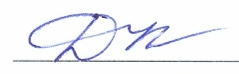 Дата мероприятияВремяНаименование мероприятияМесто проведенияОтветственное лицо13.06.2016- 20.06.2016-Монтаж турникового комплексаул. Университетская 23/5Кузин Д.А.01.06.201618:30Развлекательное мероприятие для детейул. Университетская 23/5Кузин Д.А.23.06.2016 (уточняется)18:30Развлекательное мероприятие для детейул. Университетская 23/5Кузин Д.А.Председатель ТОС «Союз»                                         __________        Кузин Д.А.                                                                М.П.Иванова В.П.